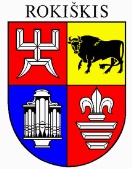 ROKIŠKIO RAJONO SAVIVALDYBĖS TARYBASPRENDIMASDĖL 2000 M. RUGPJŪČIO 18 D. valstybinės žemės nuomos sutarties nR. N73/00-0138 pakeitimo2024 m. balandžio 25 d. Nr. TS-      RokiškisVadovaudamasi Lietuvos Respublikos vietos savivaldos įstatymo 7 straipsnio 9 punktu, 15 straipsnio 2 dalies 20 punktu, 63 straipsnio 4 dalimi, Lietuvos Respublikos žemės įstatymo 9 straipsnio 1 dalies 1 punktu, Lietuvos Respublikos civilinio kodekso 6.558 straipsnio 1 dalimi, atsižvelgdama į 2023 m. rugpjūčio 18 d. paveldėjimo teisės pagal testamentą liudijimą, patvirtintą Rokiškio rajono 3-ojo notarų biuro notarės Valdemaros Vaičekonienės, notarinio registro Nr. 5858, bei (duomenys neskelbiami) 2024 m. kovo 13 d. prašymą, Rokiškio rajono savivaldybės taryba n u s p r e n d ž i a:1. Pakeisti 2000 m. rugpjūčio 18 d. valstybinės žemės nuomos sutartį Nr. N73/00-0138.2. Pritarti Susitarimo dėl 2000 m. rugpjūčio 18 d. valstybinės žemės nuomos sutarties Nr. N73/00-0138 pakeitimo projektui (pridedama).Sprendimas per vieną mėnesį gali būti skundžiamas Lietuvos administracinių ginčų komisijos Panevėžio apygardos skyriui adresu Respublikos g. 62, Panevėžys, Lietuvos Respublikos ikiteisminio administracinių ginčų nagrinėjimo tvarkos įstatymo nustatyta tvarka.Savivaldybės meras                                                                                                 Ramūnas GodeliauskasSPRENDIMO PROJEKTO DĖL 2000 M. RUGPJŪČIO 18 D. valstybinės žemės nuomos sutarties nR. N73/00-0138  pakeitimo AIŠKINAMASIS RAŠTAS2024-04-25   Projekto rengėjas – Jūratė Deksnienė, Architektūros ir paveldosaugos skyriaus vyriausioji specialistė.Pranešėjas komitetų ir tarybos posėdžiuose – Jūratė Deksnienė, Architektūros ir paveldosaugos skyriaus vyriausioji specialistė.1.Sprendimo projekto tikslas ir uždaviniaiSprendimo tikslas – pakeisti 2000 m. rugpjūčio 18 d. valstybinės žemės nuomos sutartį Nr. N73/00-0138 dėl 0,0491 ha žemės sklypo, kadastro Nr. (duomenys neskelbiami), unikalus Nr. (duomenys neskelbiami), esančio Rokiškyje, Mikėno g. (duomenys neskelbiami), 0,002 ha dalies nuomos, nes po nuomininko mirties pagal 2023 m. rugpjūčio 18 d. paveldėjimo pagal testamentą liudijimą, notarinio registro Nr. 5858, žemės sklypo dalies nuomos teisės perėjo paveldėtojams. Sutarties perregistravimui VĮ Registrų centras reikalinga pakeisti nuomininką.  2. Šiuo metu galiojančios ir teikiamu klausimu siūlomos naujos teisinio reguliavimo nuostatosLietuvos Respublikos vietos savivaldos įstatymo 7 straipsnio 9 punktas nustato: valstybinės (valstybės perduotos savivaldybėms) funkcijos yra: savivaldybei priskirtos valstybinės žemės ir kito valstybės turto valdymas, naudojimas ir disponavimas juo patikėjimo teise; Lietuvos Respublikos vietos savivaldos įstatymo 15 straipsnio 2 dalies 20 punktas nustato: išimtinė savivaldybės tarybos kompetencija: sprendimų dėl savivaldybei patikėjimo teise perduotos valstybinės žemės valdymo, naudojimo ir disponavimo ja, išskyrus šio įstatymo 27 straipsnio 2 dalies 29 punkte nurodytus sutikimus ir sprendimus, ir sprendimų dėl sutikimo perimti kitą valstybės turtą savivaldybės nuosavybėn priėmimas; Lietuvos Respublikos vietos savivaldos įstatymo 63 straipsnio 4 punktas nustato:  savivaldybės joms patikėjimo teise perduotą valstybės turtą valdo, naudoja ir disponuoja juo įstatymų ir kitų teisės aktų nustatyta tvarka; Lietuvos Respublikos žemės įstatymo 9 straipsnio 1 dalies 1 punktas nustato: Valstybinės žemės sklypus įstatymų ir kitų teisės aktų nustatyta tvarka išnuomoja: savivaldybių tarybos – valstybinės žemės sklypus, perduotus patikėjimo teise savivaldybėms. Sprendimą išnuomoti valstybinės žemės sklypą priima savivaldybės taryba, o valstybinės žemės nuomos sutartį sudaro meras arba jo įgaliotas savivaldybės administracijos direktorius; Lietuvos Respublikos civilinio kodekso 6.558 straipsnio 1 dalis numato, kad  Po žemės nuomininko mirties su nuomos sutartimi susijusios teisės ir pareigos pereina jo įpėdiniams, jeigu šie jų neatsisako. Jeigu žemės nuomininko įpėdiniai žemės nuomos sutarties atsisako, tai jie turi atlyginti nuomotojui dėl to atsiradusius nuostolius.3.Laukiami rezultataiĮgyvendintos Lietuvos Respublikos vietos savivaldos įstatymo 15 straipsnio 2 dalies 20 punkto, Lietuvos Respublikos žemės įstatymo 9 straipsnio 1 dalies 1 punkto, Lietuvos Respublikos civilinio kodekso 6.558 straipsnio 1 dalies nuostatos.4. Lėšų poreikis ir šaltiniaiSprendimui įgyvendinti lėšos nebus reikalingos.5. Antikorupcinis sprendimo projekto vertinimasTeisės akte nenumatoma reguliuoti visuomeninių santykių, susijusių su Lietuvos Respublikos korupcijos prevencijos įstatymo 8 straipsnio 1 dalyje numatytais veiksniais, todėl teisės aktas nevertintinas antikorupciniu požiūriu. 6. Kiti sprendimui priimti reikalingi pagrindimai, skaičiavimai ar paaiškinimai7.Sprendimo projekto lyginamasis variantas (jeigu teikiamas sprendimo pakeitimo projektas)